СцеплениеНапишите назначение сцепления: ______________________________________________________________________________________________________________________________________________________________________________________________________________________________Какая  сила  используется в работе фрикционного сцепления?_______________________________________________________Напишите устройство сцепления 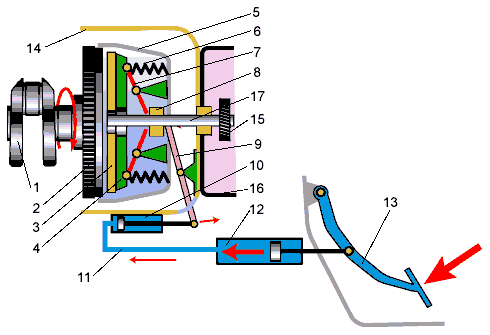 ______________________________________________________________________________________________________________________________________________________________________________________________________________________________________________________________________________________________________________________________________________________________________________________________________________________________________________________________________________________________________________________________________________________________________________________________________________________________________________________________________________________________________________________________________________________________________________________________________________________________________________________________________________________________________________________________________________Напишите отличие однодискового сцепления от двухдискового________________________________________________________________________________________________________________________________________________________________________________________________________________________________________________________________________________________________________Перечислите виды механизмов выключения сцепления________________________________________________________________________________________________________________________________________________________________________________________________________________________________________________________________________________________________Какие механизмы включает в себя механический привод сцепления?_______________________________________________________________________________________________________________________________________________________________________________________________________________________________________________________________________________________________Какие основные элементы гидропривода вы знаете? __________________________________________________________________________________________________________________________________________________________________________________________________________________________________________________________________________________________________________________________________________________________________________________Опишите работу гидравлического привода сцепления__________________________________________________________________________________________________________________________________________________________________________________________________________________________________________________________________________________________________________________________________________________________________________Для чего служит пневматический усилитель привода сцепления? Где его устанавливают? __________________________________________________________________________________________________________________________________________________________________________________________________________________________________________________________________________________________________________________________________________________________________________________